Российская ФедерацияРеспублика ХакасияТаштыпский  районАдминистрация Имекского  сельсоветаП О С Т А Н О В Л Е Н И Е28.02.2022г.                                           с. Имек                                                       № 26О предоставлении разрешения на отклонение от предельных параметровразрешенного строительства, реконструкцииобъектов капитального строительства        Рассмотрев представленные материалы: заявление от 31.01.2022г. от Чочумаковой П.Г.; Акт обследования земельного участка, расположенного по адресу: Российская Федерация, Республика Хакасия, Таштыпский район, с. Имек, ул. Октябрьская, уч. 2Б от 01.02.2022г.; протокол публичных слушаний от 25.02.2022г.; заключение о результатах публичных слушаний от 25.02.2022г. Руководствуясь ст. 40 Градостроительного кодекса Российской Федерации от 31.12.2005г., Правилами землепользования и застройки Имекского сельсовета Таштыпского района Республики Хакасия, утвержденные решением Совета депутатов Имекского сельсовета от 25.12.2012 № 47 с изменениями и дополнениями, Соглашением между администрацией Таштыпского района и Администрацией Имекского сельсовета о передаче части полномочий по решению вопросов местного значения в области градостроительной деятельности № 1 от 24.01.2018г. с изменениями и дополнениями от 30.12.2021 № 22,  Уставом  МО Имекский сельсовет от 04.01.2006 г.  с изменениями и дополнениями, Администрация Имекского   сельсовета п о с т а н о в л я е т:Разрешить отклонение от предельных параметров разрешенного строительства, реконструкции объектов капитального строительства для отдельного земельного участка, расположенного по адресу: Российская Федерация, республика Хакасия, Таштыпский район, с. Имек, ул. Октябрьская, уч. 2Б, кадастровый номер 19:09:090101388, в части уменьшения расстояния от фронтальной границы земельного участка до основного строения с 5 м. до 3,8 м.;Постановление опубликовать (обнародовать) в установленном порядке, а также разместить на официальном сайте администрации Имекского сельсовета в сети Интернет;Контроль над исполнением данного постановления оставляю за собой.      Глава Имекского сельсовета                                                      А.М. ТодояковПриложение к постановлениюАдминистрации Имекского сельсовета                                                              от 03.12.2021г. № 218СХЕМА                            Расположения объектов капитального строительства                                на схематическом плане Имекского сельсоветаАдреса земельных участков и их место положения: Российская Федерация, Республика Хакасия, Таштыпский муниципальный  район, сельское поселение Имекский сельсовет, село Имек,  улица Солнечная, д. 2В, Солнечная, д. 2Б, Приозерная, д. 40 (согласно плана).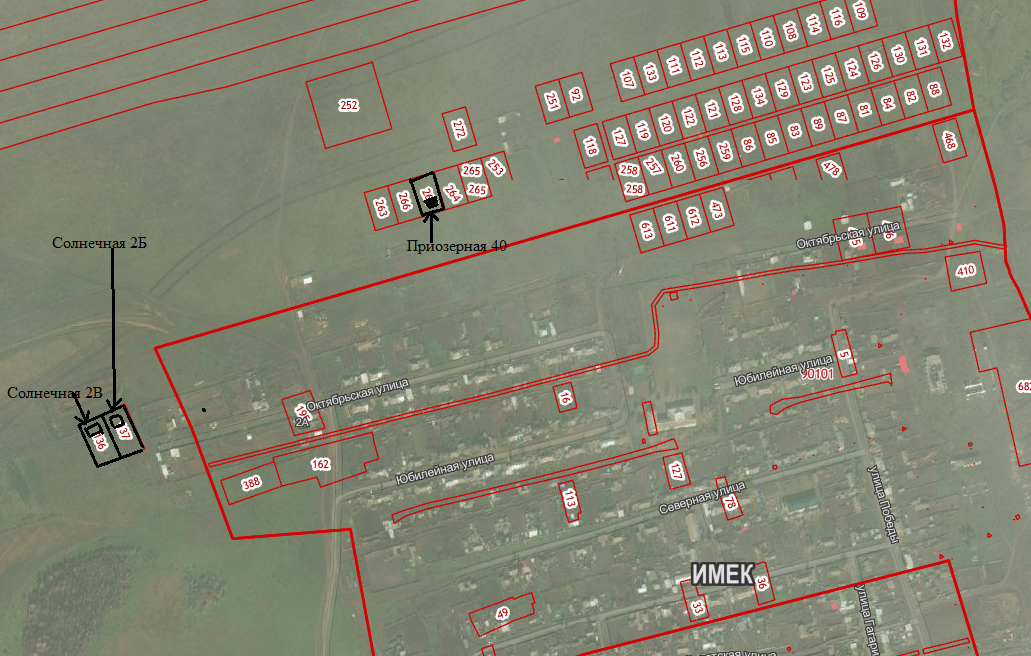 